Título del Trabajo, en letra Times New Roman 14, Negritas y Centrado.Insertar Aquí Autores en formato: Apellido1-Apellido2 Iniciales, ejemplos: Pérez-Gómez J.L.1, Hernández-Diaz A.2, y Zapata-Fernández R.3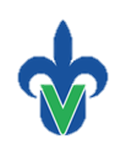 1 Institución, Centro o Departamento. Universidad o Empresa. Código Postal. Municipio, Estado. País.2 Institución, Centro o Departamento. Universidad o Empresa. Código Postal. Municipio, Estado. País.3 Institución, Centro o Departamento. Universidad o Empresa. Código Postal. Municipio, Estado. País.Autor de Correspondencia: nombre@correo.comModalidad: Oral o Poster. Eje Temático: Ver convocatoria.ResumenEn este trabajo se realizó un estudio sobre… Letra Times New Roman 11, con párrafo Justificado, e interlineado de 1.15 puntos. El resumen deberá ser escrito en español con una extensión máxima de 200 palabras donde se explique el tema, la metodología, así como algunos resultados preliminares. Las referencias se pondrán enumeradas entre corchetes [1], [2,3]. No excederse de 1 página de resumen incluyendo las imágenes y referencias. Ejemplo de texto se encuentra aquí, ejemplo de texto se encuentra aquí,  ejemplo de texto se encuentra aquí, ejemplo de texto se encuentra aquí, ejemplo de texto se encuentra aquí, ejemplo de texto se encuentra aquí, ejemplo de texto se encuentra aquí, ejemplo de texto se encuentra aquí, ejemplo de texto se encuentra aquí, ejemplo de texto se encuentra aquí, ejemplo de texto se encuentra aquí, ejemplo de texto se encuentra aquí, ejemplo de texto se encuentra aquí, ejemplo de texto se encuentra aquí, ejemplo de texto se encuentra aquí, ejemplo de texto se encuentra aquí, ejemplo de texto se encuentra aquí, ejemplo de texto se encuentra aquí, ejemplo de texto se encuentra aquí, ejemplo de texto se encuentra aquí, ejemplo de texto se encuentra aquíKeywords: Escribir, hasta, seis, palabras, importantes. Referencias:[1]  Apellidos, Iniciales. Titulo del trabajo, Revista/libro, Numero (año), páginas.[2] Pérez A., Gómez-Hernández T., Muñoz M. Ejemplo de formato de una referencia. Mater. Chem. Phys. 166 (2015) 233–240.  [3] Apellidos, Iniciales. Titulo del trabajo, Revista/libro, Numero (año), páginas.